IG Metall . Gutenbergstr.2 . 32756 Detmold	«Anrede»«Vorname» «Nachname»«Adresse_privat_Straße»«Adresse_privat_PLZ» «Adresse_privat_Ort»Lieber Kollege «Vorname»,hiermit laden wir dich herzlich zur Delegierten- und Funktionärskonferenz einam		Donnerstag, den 19. September 2019 um 17:00 Uhrim		Gasthaus Hörster Krug, Teutoburger-Wald-Str. 1 in 32791 LageFolgende Tagesordnung ist vorgesehen:1.	Eröffnung und Begrüßung2.	Bericht der Revision3.	Rechenschaftsbericht des Bevollmächtigten und der 	politischen Sekretäre4.	24. Gewerkschaftstag vom 06. bis 12. Oktober 2019 + anstehende Organisationswahlen, 	sowie Vertrauensleutewahlen5.	Aussprache zu den Berichten6.	Entlastung der Geschäftsführung und des Ortsvorstandes7.	VerschiedenesSolltest Du als ordentlicher Delegierter an der Versammlung nicht teilnehmen können, leite die Einladung an deinen Stellvertreter weiter.Aus organisatorischen Gründen bitten wir dringend um deine An- bzw. Abmeldung bis Freitag den 13. September 2019 unterder Tel.: 05231 9919-16 oder per Email an: sabrina.hawig@igmetall.de. Für einen kleinen Imbiss ist wie immer gesorgt. Mit freundlichen Grüßen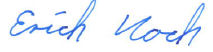 Erich KochIG Metall Detmold